Федеральное агентство связиФедеральное государственное бюджетное образовательное учреждение высшего образования «Сибирский государственный университет телекоммуникаций и информатики»Лабораторная работа №2 по курсу «Программирование графических процессоров» на тему «Работа с разделяемой памятью»Новосибирск2020Выполнение лабораторной работы поможет получить навыки требующиеся для выполнения второго и третьего заданий контрольной работы.ЗаданиеПрочитайте главу из теоретического материала "Разделяемая память" и ответьте на контрольные вопросы (ответы на контрольные вопросы не нужно включать в отчёт по лабораторной работе).Оптимизируйте алгоритмы, реализованные в лабораторной работе №1 при помощи разделяемой памяти.Постройте графики зависимости времени выполнения алгоритма от размера матрицы и вектора (Размеры матрицы 1000x500, 1000x1000, 1500x1000, 2000x1000, 2000x1500, 2500x1500, 2500x2000).Проанализируйте, реализованные алгоритмы при помощи утилиты nvprof на эффективность доступа к глобальной памяти.Методические указания по выполнению лабораторной работыРазделяемая память – это своего рода кэш. Ускорения от использования разделяемой памяти можно достичь только если к каким-то данным происходит многократное обращение. Тогда переместив их в разделяемую память из глобальной можно сократить время затраченное на обращение в память за счёт высокой скорости разделяемой памяти.Рассмотрим схему параллельного умножения матрицы на вектор.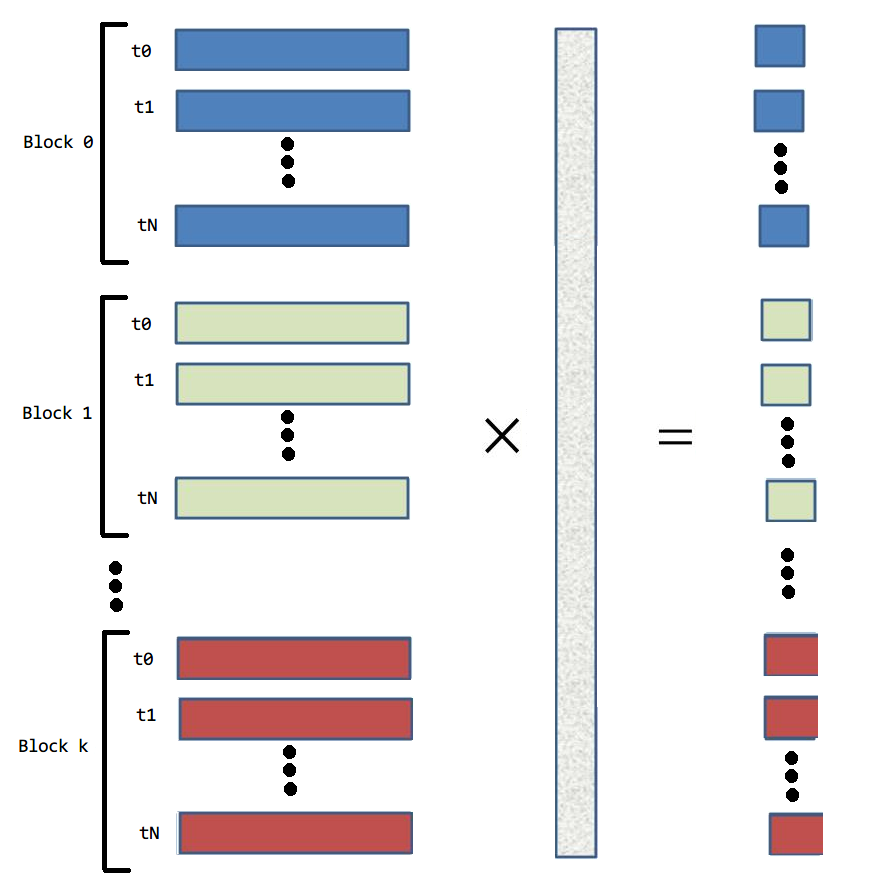 Рис. 1 – схема умножения матрицы на векторКаждая нить берёт по одной строке матрицы и умножает попарно элементы строки на элементы вектора. Все нити используют один и тот же вектор. Скопировав вектор в разделяемую память можно получить ускорения выполнения алгоритма. Но проблема разделяемой памяти в том, что её объём очень мал по сравнению с объёмом глобальной памяти. Поэтому нужно предусмотреть ситуацию когда вектор полностью в память не помещается.Учитывая, что разделяемой памяти может не хватить нужно модифицировать алгоритм таким образом чтобы часть вектора копировалась в разделяемую память. Нити умножали часть строки на часть вектора, расположенного в разделяемой памяти. Затем копировали следующую часть вектора в разделяемую память и умножали элементы следующей части строки и т.д. как показано на рисунке 2.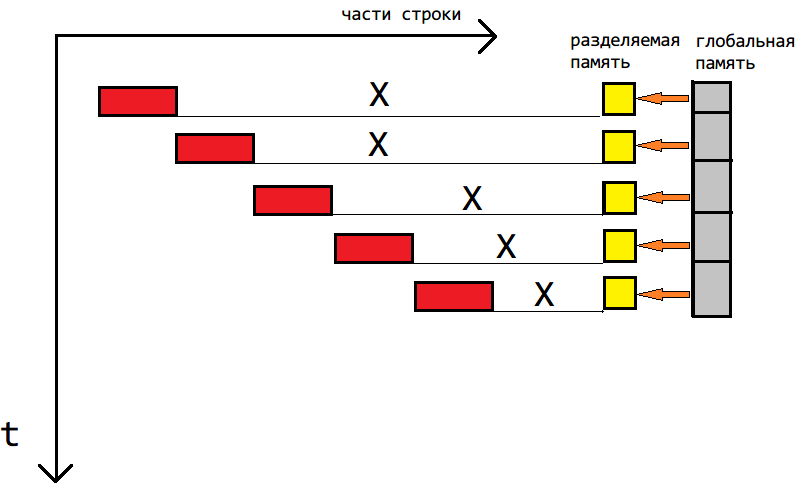 Рис. 2 – умножение нитью строки на вектор с копированием частей вектора в разделяемую памятьКопирование частей вектора можно производить параллельно, каждая нить может копировать в разделяемую память один или несколько элементов. Таким образом псевдокод алгоритма будет выглядеть следующим образом://Выделяем разделяемую память
//Количество элементов будет равно количеству нитей в блоке.
__shared__ shared_vector[THREAD_PER_BLOCK];

//k - номер части вектора. +1 потому что M не обязательно делится нацело
for(k = 0; k < (M / THREAD_PER_BLOCK) + 1; ++k) {
    //p - реальный номер элемента вектора
    //который будет скопирован нитью в разделяемую память
    p = threadIdx.x + THREAD_PER_BLOCK * k;
    //Проверка на выход за пределы вектора
    if(p < M) {
        //Копирование из глобальной памяти в разделяемую
        //Т.к. размер разделяемой памяти равен размеру блока
        //Каждая нить может скопировать по одному элементу
    	shared_vector[threadIdx.x] = V[threadIdx.x + THREAD_PER_BLOCK * k];
    }
    //Синхронизация. Нужно дождаться пока все нити скопируют свои элементы
    //Потому что каждая нить использует скопированную часть вектора полностью
    __syncthread();
    //i - глобальный номер нити, N - количество строк в матрице
    //Проверка не выходим ли за границы матрицы
    if (i < N) {
        //Умножение части вектора на часть строки
        //j - порядковый номер элемента в части вектора или строки матрицы
        //чтобы получить реальный номер элемента матрицы
        //нужно прибавить j количеству полностью обработанных элементов
    	for(j = 0; j < THREAD_PER_BLOCK; ++j) {
        	C[i] += A[i][j + k * THREAD_PER_BLOCK] * shared_vector[j];
        }
    }
    //Синхронизация нужна для того чтобы убедиться
    //что все нити закончили работу с частью вектора
    //потому что следующая операция - перезапись разделяемой памяти
    __syncthread();
}В данном коде можно сделать ещё одну оптимизацию – перенести операции над вектором C в разделяемую память. И скопировать результат в глобальную только после того как результат будет посчитан. С учётом этого алгоритм будет выглядеть следующим образом://Выделяем разделяемую память
//Количество элементов будет равно количеству нитей в блоке.
__shared__ shared_vector[THREAD_PER_BLOCK];
__shared__ shared_c[THREAD_PER_BLOCK];

shared_c[threadId.x] = 0;
__syncthread();

//k - номер части вектора. +1 потому что M не обязательно делится нацело
for(k = 0; k < (M / THREAD_PER_BLOCK) + 1; ++k) {
    //p - реальный номер элемента вектора
    //который будет скопирован нитью в разделяемую память
    p = threadIdx.x + THREAD_PER_BLOCK * k;
    //Проверка на выход за пределы вектора
    if(p < M) {
        //Копирование из глобальной памяти в разделяемую
        //Т.к. размер разделяемой памяти равен размеру блока
        //Каждая нить может скопировать по одному элементу
    	shared_vector[threadIdx.x] = V[threadIdx.x + THREAD_PER_BLOCK * k];
    }
    //Синхронизация. Нужно дождаться пока все нити скопируют свои элементы
    //Потому что каждая нить использует скопированную часть вектора полностью
    __syncthread();
    //i - глобальный номер нити, N - количество строк в матрице
    //Проверка не выходим ли за границы матрицы
    if (i < N) {
        //Умножение части вектора на часть строки
        //j - порядковый номер элемента в части вектора или строки матрицы
        //чтобы получить реальный номер элемента матрицы
        //нужно прибавить j количеству полностью обработанных элементов
    	for(j = 0; j < THREAD_PER_BLOCK; ++j) {
        	shared_c[threadIdx.x] += A[i][j + k * THREAD_PER_BLOCK] * shared_vector[j];
        }
    }
    //Синхронизация нужна для того чтобы убедиться
    //что все нити закончили работу с частью вектора
    //потому что следующая операция - перезапись разделяемой памяти
    __syncthread();
}
if ( i < N ) {
	С[i] = shared_c[threadId.x];
}
__syncthread();Модификация кода хоста в этой лабораторной работе не требуетсяДля анализа эффективности доступа к разделяемой памяти используйте утилиту nvprof. События для профилирования: shared_ld_bank_conflict – количество конфликтов банков памяти при считывании данных, shared_st_bank_conflict– количество конфликтов банков памяти при записи данных. И метрики: shared_efficiency – эффективность использования пропускной способности шины данных разделяемой памяти, shared_load_transactions_per_request – количество транзакций при каждом запросе к разделяемой памяти.По аналогии оптимизируйте алгоритм умножения вектора на матрицу.